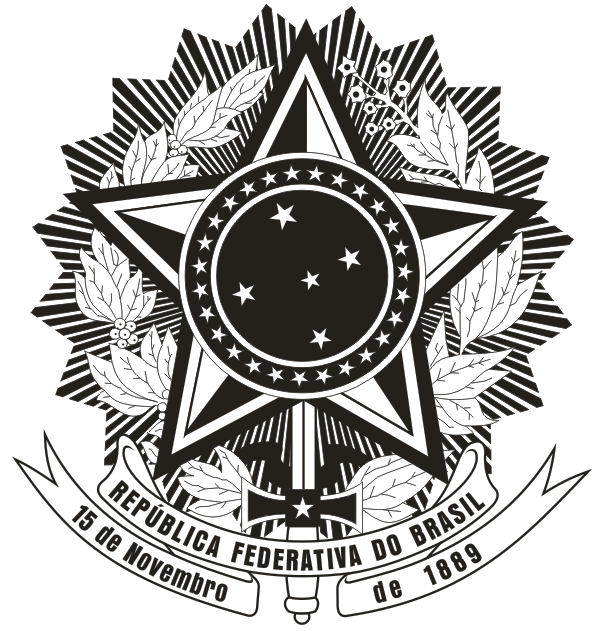 SERVIÇO PÚBLICO FEDERALMINISTÉRIO DA EDUCAÇÃOUNIVERSIDADE FEDERAL DE SANTA CATARINACENTRO DE CIÊNCIAS DA SAÚDEPROGRAMA DE PÓS-GRADUAÇÃO EM NUTRIÇÃOANEXO 08 FORMULÁRIO PARA RECURSOS – EDITAL DE SELEÇÃO (Nº05/PPGN/2022) – Turma 2023Nome candidato (a): 					CPF:Nível (ME/DO):					Etapa da Seleção: Justificativa do CandidatoA interposição de Recurso deve seguir as orientações do Edital de SeleçãoAnexar comprovante(s) da justificativaData: ____/____/_______				________________________________                                                        		Assinatura do Candidato	